Анализ работыМБДОУ д/с «Чебурашка» с.Кривополяньеза 2020-2021учебный годОценка образовательной деятельности На 01 сентября 2020г. в ДОУ функционировало 3 группы дошкольного возраста общеразвивающей направленности и число воспитанников – 75ребенка.     На 31 мая 2021г. в ДОУ функционировало 3 группы дошкольного возраста общеразвивающей направленности и число воспитанников составляло-77.     Дошкольное учреждение укомплектовано детьми на 100 %Образовательная деятельность учреждения осуществлялась в соответствии с:  Общеобразовательной программой Муниципального бюджетного дошкольного образовательного учреждения детского сада «Чебурашка» села Кривополянье Чаплыгинского муниципального района Липецкой области Российской Федерации, которая обеспечивает развитие детей по пяти направлениям развития и образования в соответствии с ФГОС ДО:- социально-коммуникативное развитие; - познавательное развитие; - речевое развитие; - художественно-эстетическое развитие; - физическое развитие. В практической работе педагоги используют парциальные программы:    Примерной основной образовательной программой, одобренной решением федерального учебно-методического объединения общего образования, Протокол от 20.05. 2015г. № 2/15Содержание программ соответствует основным положениям возрастной психологии и дошкольной педагогики.Образовательный процесс, строится на адекватных возрасту формах работы с детьми, при этом основной формой и ведущим видом деятельности является игра.В течение учебного года деятельность ДОУ была направлена на обеспечение непрерывного, всестороннего и своевременного развития ребенка. Образовательная деятельность реализовывалась через различные формы работы с детьми:групповые;подгрупповые;индивидуальные.Перед коллективом были поставлены задачи на 2020-2021 учебный год:Оптимизировать физкультурно-оздоровительную деятельность ДОУ.Познавательно-речевое развитие дошкольников через разнообразные приёмы в образовательной деятельности детей.Повысить эффективность взаимодействия с семьями воспитанников за счёт активного включения родителей в образовательный процесс детского сада.     В работе с детьми педагоги используют образовательные технологии деятельностного типа: развивающее обучения, проблемное обучения, технологии решения изобретательных задач, игровые, здровьесберегающие технологии, проектную деятельность.Для организации образовательной деятельности с детьми использовались разные формы детской деятельности: исследовательская, экспериментирование, конструирование, моделирование, решение проблемных ситуаций, конкурсы, досуги, праздники, различные виды игр, совместные акции с родителями.Для формирования психолого-педагогических знаний родителей и вовлечения их в воспитательно-образовательный процесс применялись следующие формы взаимодействия: консультации, родительские собрания по вопросам развития и образования дошкольников, организация и проведение различных совместных мероприятий и реализация совместных проектов. В ДОУ оформлены информационные стенды, информационные уголки для родителей. Абсолютное большинство родителей отмечает, что предоставляемые дошкольным учреждением образовательные услуги их полностью удовлетворяют. Детский сад пользуется популярностью у потребителей образовательных услуг. Результаты подтверждает готовность родителей к активному сотрудничеству с педагогами дошкольного учреждения, их мотивационная вовлеченность в процесс самообразования, принятия психолого-педагогической поддержки в вопросах воспитания и развития детей существенно возросла. За период 2020 учебного года со стороны родителей отсутствуют жалобы на образовательно – воспитательный процесс.Методическая работа в ДОУ направлена на повышении компетентности педагога в вопросах совершенствования образовательного процесса и создание такой образовательной среды, в которой полностью будет реализован творческий потенциал каждого педагога, всего педагогического коллектива и, в конечном счете, на обеспечение качества образовательного процесса ДОУ.Оценка системы управления организации.2.1. Нормативно-правовое обеспечение управления ДОУУправление ДОУ осуществляется в соответствии с Федеральным законом № 273-ФЗ от 29.12.2012г. «Об образовании в Российской Федерации», а также следующими документами:Договор об образовании  по образовательным программам дошкольного образованияТрудовой договор Коллективный договорШтатное расписаниеПриказы заведующего ДОУДолжностные инструкции, определяющие обязанности работников ДОУПравила внутреннего трудового распорядка ДОУ.Инструкции по организации охраны жизни и здоровья детей в ДОУПоложение об оплате труда работников ДОУРасписание ОДКалендарные планы работы воспитателей и специалистовВ течение учебного года велась работа по созданию и обогащению нормативно информационного обеспечения управления. Управление осуществлялось на аналитическом уровне.2.2.Структурно - функциональная модель управления.     Управление ДОУ осуществляется в соответствии с законодательством Российской Федерации и Уставом ДОУ и строится на принципах единоначалия и коллегиальности, обеспечивающих государственно-общественный характеру правления (Федеральный закон от 29.12.2012 №273-ФЗ «Об образовании в Российской Федерации» ч. 2 ст. 26). Единоличным исполнительным органом ДОУ является заведующий, который осуществляет текущее руководство деятельностью ДОУ. Основными формами коллегиального управления являются: Общее собрание работников ДОУ, Педагогический совет, Профсоюз, Совет родителей, предусмотренные Уставом ДОУ.     В ДОУ создан коллектив единомышленников, где каждый ответственен за решение поставленных задач.Вывод:в ДОУ создана структура управления в соответствии с целями и содержанием работы учреждения. Система управления в ДОУ обеспечивает оптимальное сочетание традиционных и современных тенденций, что позволяет эффективно организовать образовательное пространство ДОУ и даёт возможность участия в управлении детским садом всех участников образовательных отношений. Оценка организации учебного процесса.     Учебный процесс в ДОУ организован в соответствии с образовательной программой, с учетом возрастных особенностей детей, по режиму дня для дошкольников (теплый, холодный период). Образовательная деятельность осуществляется в различных видах: коммуникативной, познавательно-исследовательской, продуктивной, игровой, трудовой, музыкальной, художественной, двигательной. Учебный процесс реализуется через совместную деятельность детей и взрослых (организованная регламентированная деятельность и образовательная деятельность в режимных моментах) и самостоятельную деятельность детей. Учебный план составлен в соответствии с «Санитарно эпидемиологическими требованиями к устройству, содержанию и организации режима работы дошкольных образовательных организаций» (СанПиН 2.4.1.3049-13).С марта 2020года детский сад работал в режиме дежурных групп по июль 2020года. Часть мероприятий была проведена в дистанционном режиме. Родители вместе с детьми принимали активное участие.     Особое внимание обращалось на развитие индивидуальных способностей детей. С целью предоставления возможности реализовать свой потенциал воспитанникам в нашем детском саду в период с января  по декабрь 2020года были проведёны следующие мероприятия с детьми:Выставки детского творчества         Март 2021г. «Мы для милой мамочки»;Апрель 2021г. «Светлое Христово Воскресенье»Май 2021г. «Этих дней не смолкнет слава»;Июль 2021г. «Моя любимая сказка»;Сентябрь 2020г. «Дорога глазами детей»;Октябрь 2020г. «Осенние мотивы».Декабрь 2020г. «Лучшая новогодняя игрушка своими руками»Конкурсы, акции :Апрель 2021г. «Победная весна»Май 2021г. «Окна Победы»Май 2021г. «Бессмертный полк»Апрель 2021г. «Мы о войне стихами говорим»Май 2021г. «Я помню! Я горжусь!»Сентябрь 2020 г. детского творчества «Дорога глазами детей»;Декабрь 2020 г. на лучшую новогоднюю композицию «Вместо ёлки –новогодний букет»;Декабрь 2020 г. «Лучший зимний участок на территории ДОУ».      Праздники, досуги, развлечения:Февраль 2021г. «Весёлые старты»Март 2021г. «Мамин День»Июнь 2021 г. «День защиты детей»;Июль 2021 г. « День семьи»;Сентябрь 2020 г Праздник « Путешествие в страну дорожных знаков»;Октябрь 2020г. Праздник «Осень в гости к нам пришла»; Ноябрь 2020г. Праздник, посвященный Дню матери «Мамочка любимая»;Декабрь 2020г. « Новогодний серпантин».     Ежемесячно проводились «Дни здоровья». Это содействовало повышению интереса и потребности к занятиям физической культурой и спортом у детей, демонстрации и пропаганде различных форм спортивной активности и здорового образа жизни. Приняли участие во Всероссийской заочной акции ««Физическая культура и спорт – альтернатива пагубным привычкам»      В период с 01.01.2020 - 31.05.2021г. воспитанники МБДОУ д/с «Чебурашка» с.Кривополянье традиционно участвовали в региональных и муниципальных мероприятиях:Сентябрь 2020г. «Дорога глазами детей»Декабрь 2020г. «Кормушка для птиц»Еремкина Анна, средне – старшая группаДекабрь 2020г. Районный конкурс «Вместо ёлки – новогодний букет». Победители : Викулин Ярослав, средне – старшая группаМарт, 2021г. «Звёздочки ГТО»,Ненахова дарья прошла в областной этап.Качественный анализ достижений детьми, результатов освоения образовательной      программы за 2020-2021 учебный год:Мониторинг показал наиболее гармоничное развитие образовательных областей «Социально-коммуникативное развитие»,«Физическое развитие», «Художественно-эстетическое развитие» что обусловлено достаточным уровнем квалификации педагогов, дополнительных специалистов, реализующих данные области, а также хорошим оснащением образовательного процесса и наличием специальных помещений для проведения различных занятий. В образовательных областях«Познавательное развитие» и «Речевое развитие» В 2020-2021 учебном году следует уделять особое внимание таким направлениям реализации образовательных областей, как «Введение в грамоту», «Ознакомление с пространственными отношениями», а также работе по реализации образовательной области «Речевое развитие».Одним из приоритетных направлений развития ДОУ является сохранение и укрепление здоровья воспитанников, приобщения к здоровому образу жизни через вовлечения в спортивно-массовые мероприятиятия.Учитывая, что в дошкольном возрасте закладываются основы крепкого здоровья, правильного физического развития, начального формирования физических навыков детей, путем внедрения здоровье-сберегающих технологий.Для осуществления физкультурно-оздоровительной работы с детьми в ДОУ созданы необходимые условия. В группах имеются спортивные уголки, в которых находятся атрибуты для подвижных игр и двигательной активности (мячи, скакалки, мишени для метания, дорожки здоровья для проведения гимнастики после сна). Оборудование в групповых комнатах размещено так, что дети могут свободно подойти к нему, самостоятельно использовать его как для выполнения физических упражнений, так и для игр.Согласно требованиям ФГОС ДО, результаты освоения Программы сформулированы в виде целевых ориентиров, которые представляют собой возрастной портрет ребенка на конец дошкольного детства. Согласно ФГОС ДО, целевые ориентиры не подлежат непосредственной оценке, в том числе и виде педагогической диагностики (мониторинга), а освоение Программы не сопровождается проведением промежуточных аттестаций и итоговой аттестации воспитанников.Отслеживание эффективности усвоения Программы воспитанниками ДОО показало, что показатели развития детей соответствуют их психологическому возрасту. На конец 2020 начало 2021 учебного года у выпускников ДОУ наблюдаются следующие качественные показатели (характеристики) согласно, усвоению ими образовательных областей по программе ДОУ:ОО «Социально-коммуникативное развитие» - проявляют инициативность и самостоятельность в разных видах деятельности (игра, общение, конструирование и др.). Способны выбирать себе род занятий, участников совместной деятельности, обнаруживают способность к воплощению разнообразных замыслов. Владеют разными формами и видами игры. Умеют подчиняться разным правилам и социальным нормам, различают условную и реальную ситуации, в том числе игровую и учебную. Уверены в своих силах, открыты внешнему миру, положительно относятся к себе и к другим, обладают чувством собственного достоинства. Активно взаимодействуют со сверстниками и взрослыми, участвуют в совместных играх. Способны договариваться, учитывают интересы и чувства других, сопереживают неудачам и радуются успехам других, стараются разрешать конфликты. Следуют социальным нормам поведения и правилам в разных видах деятельности, во взаимоотношениях со взрослыми и сверстниками, правилам безопасного поведения и личной гигиены. Способны к принятию собственных решений, опираясь на свои знания и умения в различных сферах действительности; к волевым усилиям в разных видах деятельности, преодолевать сиюминутные побуждения, доводить до конца начатое дело.ОО «Художественно-эстетическое развитие» обладают развитым воображением, которое реализуется в разных видах деятельности; способностью к фантазии, воображению, творчеству, проявляют её в игре, в рисовании, придумывании сказок, танцах, пении и т. п. Обладают развитой потребностью мастерить поделки из различных материалов. Могут фантазировать вслух, играть звуками и словами. Знакомы с книжной культурой, с детской литературой.ОО «Речевое развитие» - хорошо понимают устную речь и могут выражать свои мысли и желания. Высказывают предположения, дают советы; адекватно используют в речи названия нравственных качеств человека, употребляют вежливые формы речи, следуют правилам речевого этикета. Составляют творческие рассказы, сказки, загадки; могут рассказать о собственном замысле, способе решения проблемы посредством описательного и повествовательного высказывания. Адекватно и осознанно выбирают стиль и разнообразные средства общения: мимику, жесты, действия. Отмечаются предпосылки грамотности.ОО «Физическое развитие» - развита крупная и мелкая моторика. Могут контролировать свои движения и управлять ими, обладают развитой потребностью бегать, прыгать и т. п. Соблюдают заданный темп в перестроениях, лазанье и ползание, бросании и ловле мяча, метании в цель, соотносят движения друг с другом в более сложных упражнениях и играх, с сохранением равновесия, координации и ориентации в пространстве. Самостоятельно играют в разнообразные подвижные игры, организуют игры-соревнования, придумывают новые; соблюдают правила. Проявляют творчество в двигательной деятельности.ОО «Познавательное развитие» - проявляют любознательность, задают вопросы, касающиеся близких и далёких предметов и явлений, интересуются причинно-следственными связями (как? почему? зачем?), пытаются самостоятельнотворческие рассказы, сказки, загадки; могут рассказать о собственном замысле, способе решения проблемы посредством описательного и повествовательного высказывания. Адекватно и осознанно выбирают стиль и разнообразные средства общения: мимику, жесты, действия. Отмечаются предпосылки грамотности.ОО «Физическое развитие» - развита крупная и мелкая моторика. Могут контролировать свои движения и управлять ими, обладают развитой потребностью бегать, прыгать и т. п. Соблюдают заданный темп в перестроениях, лазанье и ползание, бросании и ловле мяча, метании в цель, соотносят движения друг с другом в более сложных упражнениях и играх, с сохранением равновесия, координации и ориентации в пространстве. Самостоятельно играют в разнообразные подвижные игры, организуют игры-соревнования, придумывают новые; соблюдают правила. Проявляют творчество в двигательной деятельности.ОО «Познавательное развитие» - проявляют любознательность, задают вопросы, касающиеся близких и далёких предметов и явлений, интересуются причинно-следственными связями (как? почему? зачем?), пытаются самостоятельнопридумывать объяснения явлениям природы и поступкам людей. Склонны наблюдать, экспериментировать. Обладают: начальными знаниями о себе, о предметном, природном, социальном и культурном мире, в котором живут; элементарными представлениями из области живой природы, естествознания, математики, истории и т.п. Уверенно владеют вычислительными навыками, имеют прочные и осознанные представления о числах натурального ряда в пределах первого и второго десятка, об отношениях между последовательными числами. Знают, как названия двухзначных чисел и знаков, правила их использования, могут объяснить свои действия с ними. Имеют представления о геометрических фигурах, их свойствах. Решают задачи на сообразительность, доказывают полученный результат.Усвоению ОО «Социально-коммуникативное развитие» детей способствовало самостоятельная и совместная деятельность педагогов, по социально-эмоциональному развитию детей, взаимодействие с семьями воспитанников: реализация семейных проектов.Усвоению ОО «Познавательное развитие» детей детского сада способствовало целенаправленное и систематическое проведение непосредственно образовательной деятельности, использование авторской программы «Развитие умственных, творческих способностей и предпосылок логического мышления у дошкольников посредством использования развивающих компьютерных игр и игровых заданий» (авт. Лапшина Т.В.), организация самостоятельной и совместной поисково-исследовательской деятельности воспитателя с детьми.Готовность выпускников детского сада к обучению в школе является основным результатом работы детского сада. Мотивационная готовность ребенка к обучению в школе является основополагающей. У всех выпускников ДОУ сформировано положительное отношение к школе, внутренняя позиция школьника, что свидетельствует о наличии учебно-познавательных мотивов.К концу 2020 началу 2021 учебного года программа освоена воспитанниками ДОУ в целом успешно, выявлен устойчивый интерес к различным видам деятельности. Это является итогом систематической, интегрированной работы воспитателей, специалистов, родителей.Педагоги ДОУ в образовательной деятельности использовали современные технологии, ОД проводилась в соответствии с возрастными и индивидуальными особенностями усвоения программы детьми, активно использовались наглядные средства обучения, игровые приемы.Значимыми показателями результативности и эффективности воспитательно-образовательной деятельности ДОУ являются так же активность и результативность участия воспитанников детских садов в конкурсах муниципального, областного и Всероссийского уровней.      Оценка качества кадрового обеспечения.     Уровень   квалификации   педагогических   кадров   является   важнейшим ресурсом  в  обеспечении  высокого  уровня  качества  образования.  Дошкольное образовательное учреждение на 100% укомплектовано педагогическими кадрами. Основной состав педагогов имеют стаж работы свыше  20 лет, что указывает на  профессионализм  педагогических  кадров  ДОУ     В  ДОУ  созданы  необходимые  условия  для  профессионального  роста педагогов. В   течение   учебного   года   они   постоянно   повышали   свой профессиональный уровень :- курсы повышения квалификации;-  аттестация;-самообразование;-показы практической  деятельности;-участие  в  педагогических  советах,  семинарах, семинарах-практикумах.          Кадровому  обеспечению  в  ДОУ  уделяется  серьезное внимание.     В  дошкольном  учреждении работают  специалисты:   музыкальный руководитель, инструктор по физической культуре.Уровень квалификации педагогических кадров:В дошкольном учреждении  7 педагогов, из них:85% педагогов  имеют высшее образование, 15 % - среднее профессиональное образование.Аттестованы:  1 (15%) педагога - на высшую квалификационную категорию,5 (60%) педагогов – на первую квалификационную категорию, 1 (15%) педагог –  соответствует занимаемой должности. 1(15%) педагог – молодой специалистВозрастной ценз педагогов:20-25 лет – 1 педагог;35 - 39 лет - 1педагог;45 - 49 лет  - 1 педагог.50 - 55лет – 2 педагога;55 – 60 лет – 2 педагога.     В 2020 году обучались на курсах повышения квалификации: 3 (45%)  педагога. Педагоги  повышали  свою  квалификацию  на  базе Государственного автономного учреждения дополнительного профессионального образования Липецкой области «Институт развития образования».     В 2020году 1 педагог (15%) прошёл профессиональную переподготовку в АНО ДРО «Московская академия профессиональных компетенций» , квалификация: воспитатель детей дошкольного возраста.     В ДОУ систематически проводились мероприятия, направленные на совершенствование качества работы ДОУ, создание благоприятной психологической атмосферы:Коллективные просмотры:Ноябрь 2020г. Тема: «Физкультурно – оздоровительная работа в ДОУ»- Просмотр в первой младшей группе  ОД по физическому воспитанию дошкольников воспитатель Ермолова Л.В.-из опыта работы: «Физкультурно-оздоровительная работа в ДОУ» воспитателя Тереховой Н.М.         Февраль,2020г. тема: «Чтение художественной литературы-важная составляющая в речевом развитии личности ребёнка»- Просмотр в средне-старшей группе ОД по развитию речи дошкольников, воспитатель Терехова Н.М.-из опыта работы: «Чтение художественной литературы в семейном воспитании ребёнка дошкольного возраста».Консультация для родителей(законных представителей)Февраль 2020г. «Главное направление в развитии речи детей»;Июль  2020г. «Как одевать ребёнка в группе и на улице»; Октябрь 2020г. «Как безболезненно пройти адаптационный период в детском саду»;Ноябрь 2020г. «Как руководить детской игрой».Родительские собрания:август 2020г. «Первый раз в детский сад»;Сентябрь 2020г. «Задачи воспитательно-образовательной  работы ДОУ на 2020-2021 учебный год. Грипп и вакцинация. Условия работы ДОУ в период пандемии».Вывод: коллектив   ДОУ   сплоченный, квалифицированный,  имеет  достаточный  уровень  педагогической  культуры, стабильный,  работоспособный. Высокий  профессиональный  уровень  педагогов позволяет решать задачи воспитания и развития каждого ребенка.Оценка учебно-методического и библиотечно-информационного обеспечения.     Методическое и библиотечно-информационное обеспечение соответствует реализуемой программе и отвечает современным требованиям.     В  ДОУ  имеется  библиотека  методической  литературы  для  педагогов  и художественная  литература  для  чтения  дошкольникам  (сказки,  стихи,  рассказы отечественных  и  зарубежных  писателей,  хрестоматии),   научно-популярная литература  (атласы,  энциклопедии,  плакаты  и  т.п.),  репродукции  картин, иллюстративный   материал,   дидактические   пособия   демонстрационный   и раздаточный  материал. Уделялось серьезное внимание повышению профессионального уровня педагогов ДОУ через самообразование. Чтобы работа по самообразованию педагогов была успешной, в методическом кабинете систематически обновлялись выставки новинок методической литературы, информационные стенды.     В ДОУ имеется  доступ к сети «Интернет». Имеется официальный сайт дошкольного учреждения, на котором размещена информация, определённая законодательством, обеспечена открытость и доступность этой информации о деятельности дошкольного учреждения. Активно используется электронная почта.Вывод: в  ДОУ  созданы  условия,  обеспечивающие  повышение  мотивации участников    образовательного    процесса    на    личностное    саморазвитие, самореализацию,  самостоятельную  творческую  деятельность.  Педагоги  имеют возможность  пользоваться  как  фондом  учебно-методической  литературы,  так  и электронно-образовательными ресурсами. Методическое и  библиотечно-информационное обеспечение соответствует реализуемой  программе,  отвечает  современным  требованиям,  способствует развитию   творческого   потенциала   педагогов,   качественному   росту   их профмастерства и успехам в конкурсном движении.  Оценка материально-технической базы. В детском саду ребенок получает опыт эмоционального взаимодействия с взрослыми и сверстниками в наиболее значимых для его развития сферах жизни. Поэтому реализация образовательной программы требует целесообразной организации развивающей среды. Она создается с учетом возрастных возможностей детей и конструируется таким образом, чтобы ребенок в течение всего времени пребывания в детском саду мог найти себе увлекательное занятие. В ДОУ имеется достаточная материально-техническая база для жизнеобеспечения и развития детей, создана оптимальная развивающая предметно-пространственная среда, которая отвечает современным требованиям и способствует качественной организации образовательного процесса по реализации всех образовательных областей образовательной программы дошкольного образования ДОУ. Материально-техническая база постоянно обновляется и пополняется.      Здание детского сада «Чебурашка» построено по проекту в 1983 году, одноэтажное. Оснащено современным оборудованием. В2018г.закончился капитальный ремонт и реконструкция во всех помещениях. В результате строительных работ площадь детского сада стала 806,49 кв.м. Увеличилось число воспитанников, количество групп. Пищеблок  обеспечен необходимыми наборами оборудования: (бытовой холодильник двухкамерный – 2шт., холодильник  - шкаф – 2шт., электроплиты – 1 шт., электрическая мясорубка – 1шт., электрический водонагреватель  «Аристон» 2шт., духовой шкаф – 1шт.,картофелечистка – 1шт.,пищеварочный котёл – 1шт.,  мармит – 1шт.. электрическая овощерезка – 1шт. Имеются разделочные столы, кухонная посуда,  разделочные доски и другой инвентарь, промаркированные согласно их назначения. Пищеблок обеспечен горячей и холодной проточной водой, моющими и дезинфицирующими средствами, нержавеющими мойками для мытья посуды, а также имеется холодильное оборудование  для хранения суточных проб и продуктов. Посуда, необходимая для питания  детей хранится в специально выделенных шкафах. Имеется десятидневное  меню. При составлении меню используется разработанная картотека блюд, что обеспечивает сбалансированность питания по белкам, жирам, углеводам. Готовая пища выдается только после снятия пробы и соответствующей записи в журнале результатов оценки готовых блюд. Питание детей соответствует действующим нормативам.      Территория детского сада занимает 9935 кв.м., для групп отведены отдельные участки, на которых размещены игровые постройки, теневые навесы,  песочницы с грибками.  Опытный участок для выращивания овощей и лекарственных трав, малый яблоневый сад приятно радует своим урожаем. Территория вокруг детского сада озеленена различными видами деревьев и кустарников, имеются цветники,  птичья столовая. На участке ДОУ оборудована спортивная площадка для проведения физкультурных занятий на воздухе и спортивных игр. Постоянно проводится сезонное озеленение прогулочных участков, покраска металлического и деревянного  оборудования.В течение  года материально-технической база дошкольного учреждения  была пополнена следующим оборудованием: В ДОУ созданы необходимые условия для использования технических средств обучения. Имеющееся в ДОУ информационное обеспечение образовательного процесса позволяет в электронной форме:
1) управлять образовательным процессом: оформлять документы (приказы, отчёты и т.д.), при этом используются офисные программы (MicrosoftWord, Excel, ), осуществлять электронный документооборот, сопровождать переписки с внешними организациями, физическими лицами, хранить в базе данных различную информацию;
2) формировать и передавать электронные отчеты во все контролирующие органы;
3) создавать и редактировать электронные таблицы, тексты и презентации;
4) использовать интерактивные дидактические материалы, образовательные ресурсы:
5) осуществлять взаимодействие между участниками образовательного процесса, у ДОУ имеется электронный адрес и официальный сайт.
Вывод:
Информационное обеспечение в ДОУ в недостаточной степени соответствует требованиям реализуемой образовательной программы, требуется дополнительное оборудование для использования в педагогическом процессе ИКТ по введению ФГОС ДО в образовательный процесс ДОУ.     Все помещения ДОУ содержатся в идеальном порядке. Уборка помещений проводится ежедневно, генеральные уборки – согласно графику. Техническое состояние здания, санитарное содержание  отвечает требованиям  и обеспечивает достаточный уровень охраны жизни и здоровья детейМатериально – техническое обеспечение, оснащение образовательного процесса и развивающая среда детского сада отвечают всем требованиям СанПин. В дошкольном учреждении созданы все необходимые условия, позволяющие в полной мере эффективно осуществлять образовательный процесс, решать задачи воспитания и развития детей с учетом основных направлений деятельности учреждения.Имеется музыкальный уголок, где представлены:-музыкальные инструменты (деревянные ложки, барабан, бубны, колокольчики,  погремушки и др.); - различные виды театров: теневой, бибабо, пальчиковый, настольный и др.;-  шапочки для игр-драматизаций. - фонотека.- музыкальный центр- пианиноДля физического развития детей имеются:-Гимнастические палки -10 шт.-Обручи - 15 шт.-Мячи -20 шт.-Гимнастические маты - 1 шт.-Гимнастический мат со следочками  - 1 шт-Модульный набор – 3 шт.-Кегли - 15 шт.-Скакалки – 10 шт.-Мячи для метания в даль - 20 шт.-Мешочки с песком для метания и другое нестандартное оборудование.-Сухой бассейн – 1шт.Змейка – шагайка -1шт.Тренажёры – 3шт.На участке ДОУ оборудована спортивная площадка для проведения физкультурных занятий на воздухе и спортивных игр. В 2020-2021 году проводился частичный ремонт:1.Шпатлёвка железно-бетонных швов на потолках.2.Побелка потолков.3.Покраска стен.4.В здании  на пищеблоке установлены медицинские излучатели.5.Замена в пищеблоке  кранов.Для реализации безопасности 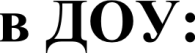 Детский сад оборудован   системами безопасности: автоматическая пожарная сигнализация; в этом году установлена тревожная кнопка для экстренных вызовов.Оказание медико-санитарной помощи обучающимся осуществляет ГУЗ «Чаплыгинская РБ»Вывод Материально-техническая база ДОУ находится в удовлетворительном состоянии, обеспечение в группах соответствует санитарно-эпидемиологическим  правилам  и  нормам, требованиям  пожарной безопасности, требованиям ФГОС ДО.Оценка функционирования  внутренней системы  оценки качества образования. С целью повышения эффективности учебно-воспитательной деятельности применяем педагогический мониторинг, который даёт качественную и своевременную информацию, необходимую для принятия управленческих решений.В учреждении выстроена четкая система методического контроля и анализа результативности воспитательно-образовательного процесса по всем направлениям развития дошкольника и функционирования ДОУ в целом. Внутренняя система оценки качества образования определялась по трем показателям:- Соответствие разработанной и реализуемой образовательным учреждением ОП ДО требованиям действующих нормативных правовых документов:   100% - да; 0 % -  частично; 0% - не  удовлетворяет- Соответствие условий реализации ОП ДО и требованиям действующих нормативных правовых документов:    90 % - да;  10% - частично; 0% - не  удовлетворяет- Параметры, характеризующие степень удовлетворенности родителей качеством деятельности дошкольного образовательного учреждения:100% -устраивает; 0 % -  частично 0%;- не  удовлетворяетВывод: Система внутренней оценки качества образования функционирует в соответствии с требованиями действующего законодательства.Анализ показателей деятельности организации     Учитывая результаты самообследования деятельности МБДОУ д/с «Чебурашка» с.Кривополянье  за период с 01. 01.2020 - 31.12.2020гг., можно сделать следующие выводы:     В результате исследования  структуры управления в ДОУ было выявлено, что в детском саду существует достаточно эффективная, профессиональная, компетентная система управления. Положительные результаты управленческой деятельности выражаются в укреплении материально-технической базы учреждения, подборе качественного состава педагогических кадров, совершенствовании методической работы, контроля и диагностики.      Предметно-пространственная среда максимально способствует всестороннему развитию дошкольников.     В учреждении создаются условия для  удовлетворения запросов родителей детей дошкольного возраста по их воспитанию и обучению. Родители получают информацию о целях и задачах учреждения, имеют возможность обсуждать различные вопросы пребывания ребенка в ДОУ, участвовать в жизнедеятельности детского сада.Воспитательно-образовательный процесс в ДОУ строится с учетом требований санитарно-гигиенического режима в дошкольных учреждениях.       Выполнение детьми программы осуществляется на хорошем уровне.    Годовые задачи реализованы в полном объеме. В ДОУ систематически организуются и проводятся различные тематические мероприятия. В дальнейшем планируем активнее участвовать в районных, городских и областных мероприятиях.     В работе ДОУ большое внимание уделяется охране и укреплению здоровья детей. Планируется продолжать работу по снижению заболеваемости детей и в следующем году, продолжить взаимодействие с семьями воспитанников по формированию у детей потребности здорового образа жизни     Дети в МБДОУ обеспечены полноценным сбалансированным питанием. Правильно организованное питание в значительной мере гарантирует нормальный рост и развитие детского организма и создает оптимальное условие для нервно-психического и умственного развития ребенка     В ДОУ соблюдаются правила по охране труда, и обеспечивается безопасность жизнедеятельности воспитанников и сотрудников.Проведена аттестация рабочих мест.Весы электронные1шт.Инвентарь для уборки5 шт.Чайник, кастрюля, ведроПо 3шт.Котел 50л.1шт.Мелкий кухонный инвентарь4шт.Кровать детская7шт.Шкафы детские7шт.Спортивный уголок1шт.Игровая зона «Салон красоты»1шт.Игровая зона «Спальная для Машеньки»1шт.Стол «Самоделкин»1шт.Дидактический мат2шт.Игрушки55шт.Тип оборудованияОсновной набор материалов и     
оборудованияКол-воСетевые и коммуникационные устройствакомпьютер имеет выход в интернет, возможно использование электронной почты2шт.Сетевые и коммуникационные устройстваноутбук2шт.Эффективные аспекты безопасности, присмотраКaкиe факторы повлияли на результат?Соблюдение норм безопасностидетей во время образовательного процессаПредметно-развивающая среда, оборудование групповых помещений,спален, приёмных, кабинетов, универсального зала, прогулочных площадок соответствуют нормам безопасности, возрастным и санитарно- эпидемиологическим требованиям.В каждой группе,  в пищеблоке, прачечной имеются медицинские аптечки.Для обеззараживания воздуха в группах и спортивном зале имеются  рецеркуляторы.Своевременно производится замена столовой посуды со сколами И  трещинами.Своевременно производится изъятие из обращения сломанных игрушек. На все игрушки имеется сертификат качества.На прогулочных площадках игровое и физкультурное оборудование надёжно закреплено.Прогулочные площадки  безопасны для прогулок.Антитеррористическая и пожарная безопасность в ДОУУстановка системы  «Тревожная кнопка».Разработка локальных актов по безопасности и жизнедеятельности в ДОУ. Установка звонков в каждой группе.Разработан «Паспорт антитеррористической защищённости». Проводятся инструктажи и практические занятия с сотрудниками на нахождение бесхозного предмета и действие в случае возникновения ЧС.Организация питания и санитарно-гигиенические условияВведение нового 10-дневного меню, технологические карты приготовленияблюд.Разработка локальных актов по организации питания и контроля. Соответствие нормам и требованиями СанПиН-2.4.1.3049-13.